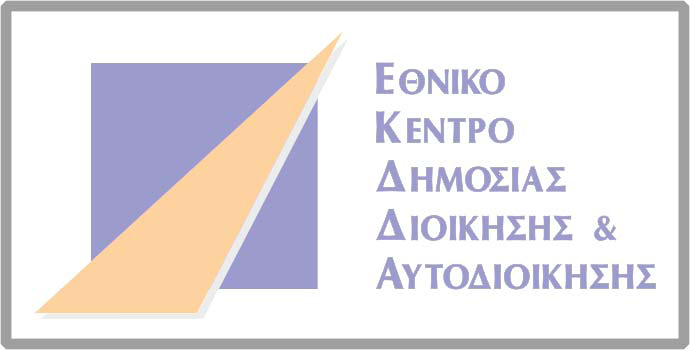 ΠΕΡΙΦΕΡΕΙΑΚΟ ΙΝΣΤΙΤΟΥΤΟ ΕΠΙΜΟΡΦΩΣΗΣ ΘΕΣΣΑΛΟΝΙΚΗΣΦΥΛΛΟ ΠΑΡΑΔΕΙΓΜΑΤΩΝ ΚΑΙ ΕΦΑΡΜΟΓΗΣ«ΔΙΕΘΝΗ ΛΟΓΙΣΤΙΚΑ ΠΡΟΤΥΠΑ»
Παρουσίαση 
Οικονομικών ΚαταστάσεωνΒασίλειος Π. ΕυθυμιάδηςΕφοριακός ΠΕΜΒΑ - ΑΙΑΠΑΡΑΔΕΙΓΜΑ 1ο Με βάση τα ισοζύγια των λογαριασμών της επιχείρησης «Χ» να συνταχθεί η κατάσταση αποτελεσμάτων χρήσης.Έσοδα Από πωλήσεις 1.500.000Από ενοίκιο 40.000Έξοδα Μισθοί Εργατών  150.000Μισθοί διοικητικού προσωπικού 90.000Μισθοί πωλητών 18.000Ενοίκια γραφείων 70.000Ενοίκια αποθηκών 90.000Ενοίκια μεταφορικών μέσων πωλητών 20.000Αποσβέσεις Αποθηκών 6.000Αποσβέσεις Γραφείων 5.000Αποσβέσεις  Μεταφορικών Μέσων πωλητών 2.000Έξοδα διαφήμισης 100.000Φόρος Εισοδήματος 25%ΛΥΣΗΚόστος Πωλήσεων = Κόστος Πωληθέντων  (695.000) + Μισθοί Εργατών  (150.000) + Ενοίκια αποθηκών (90.000) + Αποσβέσεις Αποθηκών (6.000) =941.000Έξοδα Διοίκησης = Μισθοί διοικητικού προσωπικού (90.000) + Ενοίκια γραφείων (70.000) + Αποσβέσεις Γραφείων (5.000) = 165000 Έξοδα Διάθεσης = Ενοίκια μεταφορικών μέσων πωλητών (20.000) + Αποσβέσεις  Μεταφορικών Μέσων πωλητών (2.000) + Μισθοί πωλητών (18.000) + Έξοδα διαφήμισης (100.000) =ΠΑΡΑΔΕΙΓΜΑ 2ο Η εταιρεία Χ ΑΕ παρουσιάζει την ακόλουθη Κατάσταση Οικονομικής Θέσης για το έτος 2011:ΚΑΤΑΣΤΑΣΗ ΑΠΟΤΕΛΕΣΜΑΤΩΝ ΓΙΑ ΤΗ ΧΡΗΣΗ 2011Κατά τη διάρκειας της χρήσης 2011 διενεργήθηκε αύξηση Μετοχικού Κεφαλαίου με καταβολή μετρητών από τους μετόχους συνολικού ποσού 1.000 €, αγορές παγίων αξίας κτήσης 1.000 € και αποπληρώθηκε δανειακή υποχρέωση προς τις τράπεζες συνολικού ποσού 300 € που αφορούσε μόνο το κεφάλαιο και όχι τόκους. Να καταρτισθούν οι καταστάσεις ταμιακών ροών με την έμμεση και άμεση μέθοδο.ΛύσηΑ. ΚΑΤΑΣΤΑΣΗ ΤΑΜΙΑΚΩΝ ΡΟΩΝ ΜΕ ΤΗΝ ΕΜΜΕΣΗ ΜΕΘΟΔΟΤαμιακές ροές από λειτουργικές δραστηριότητεςΤαμιακές ροές από επενδυτικές δραστηριότητεςΤαμιακές ροές από χρηματοοικονομικές δραστηριότητεςΒ. ΚΑΤΑΣΤΑΣΗ ΤΑΜΙΑΚΩΝ ΡΟΩΝ ΜΕ ΤΗΝ ΑΜΕΣΗ ΜΕΘΟΔΟΕισπράξεις από πελάτες = Πωλήσεις 2.000 + Άλλα έσοδα εκμετάλλευσης 100 – Διαφορά απαιτήσεων ( 500 ) = 1600Πληρωμές σε προμηθευτές = Κόστος πωληθέντων (1.500) – διαφορά αποθεμάτων (- 200 ) + Διαφορά βραχυπρόθεσμων υποχρεώσεων ( - 300 + 100 ) = 1.500Ταμιακές ροές από λειτουργικές δραστηριότητες :Ταμιακές ροές από επενδυτικές δραστηριότητες :Ταμιακές ροές από χρηματοοικονομικές δραστηριότητεςΕπαλήθευση αποτελέσματος:Ταμιακά διαθέσιμα και ταμιακά ισοδύναμα στην αρχή της χρήσης 800Ταμιακά διαθέσιμα και ταμιακά ισοδύναμα στο τέλος της χρήσης 900ΠΑΡΑΔΕΙΓΜΑ 3ο Η επιχείρηση Χ Α.Ε. παρουσίασε την ακόλουθη ανάλυση Ιδίων κεφαλαίων κατά το έτος 2012:Επιπλέον κατά τη χρήση 2013 πραγματοποίησε κέρδη 2.000 ευρώ (Λογαριασμός Αποτελεσμάτων) και αύξηση μετοχικού κεφαλαίου ύψους 700 ευρώ από την οποία προέκυψε διαφορά υπέρ το άρτιο 400 ευρώ. Η τακτική ΓΣ αποφάσισε τη διανομή μερίσματος ύψους 900 ευρώ, το σχηματισμό τακτικού αποθεματικού ύψους 100 ευρώ και αφορολόγητου αποθεματικού ύψους 150 ευρώ. Τέλος, από την αποτίμηση των μετοχών διαθεσίμων προς πώληση που πραγματοποιήθηκε στο τέλος της χρήσης προέκυψε ζημιά ύψους 200 ευρώ (Κατάσταση Συνολικών Εσόδων).ΛύσηΚατάσταση Μεταβολών Καθαρής ΘέσηςΕΦΑΡΜΟΓΗ  ΚΑΤΑΣΤΑΣΗ ΟΙΚΟΝΟΜΙΚΗΣ ΘΕΣΗΣΚΑΤΑΣΤΑΣΗ ΛΟΓΑΡΙΑΣΜΟΥ ΑΠΟΤΕΛΕΣΜΑΤΩΝΚατά τη χρήση 2014, η επιχείρηση:Αγόρασε ενσώματες ακινητοποιήσεις ύψους 44.240,00 Πώλησε Γη αποτίμησης 11.000,00 με κέρδος 5.000,00, ήτοι 16.000,00Πραγματοποίησε Αύξηση Μετοχικού Κεφαλαίου με μετρητά ύψους 20.000,00Κατέβαλε μερίσματα ύψους 7.180,00Να καταρτισθούν οι καταστάσεις ταμιακών ροών με την έμμεση και άμεση μέθοδοΛύσηΕισπράξεις από Πελάτες = Πωλήσεις (138.000) – Διαφορά Πελατών (1.000) – Διαφορά Χρεωστών (800) = 136.200Πληρωμές σε Προμηθευτές = Κόστος Πωληθέντων (72.000) + Διαφορά Αποθεμάτων (-3.000) – Διαφορά Προμηθευτών (-3000) = 72.000Έξοδα Διοικητικής Λειτουργίας = 45.000Πληρωμές Φόρων και Τόκων = Φόρος Εισοδήματος (800) + Χρεωστικοί τόκοι (4.200) – Διαφορά Υποχρεώσεων από φόρους τέλη (-280) = 5.280Αποθέματα Πρώτων Υλών Ημιτελή  προϊόντα Έτοιμα Προϊόντα ΣύνολαΑπόθεμα Αρχής 200.000 60.000 80.000 340.000Αγορές χρήσης 750.000 750.000Απόθεμα Τέλους 300.000 40.000 55.000 395.000ΚΑΤΑΣΤΑΣΗ ΛΟΓΑΡΙΑΣΜΟΥ ΑΠΟΤΕΛΕΣΜΑΤΩΝΚΑΤΑΣΤΑΣΗ ΛΟΓΑΡΙΑΣΜΟΥ ΑΠΟΤΕΛΕΣΜΑΤΩΝΈσοδα Κόστος πωλήσεων Μικτό κέρδος Άλλα έσοδα εκμετάλλευσης Έξοδα διάθεση Έξοδα διοίκησης Κέρδη προ φόρων Φόρος Εισοδήματος  (294.000 Χ 25%) Κέρδη μετά φόρων ΚΑΤΑΣΤΑΣΗ ΟΙΚΟΝΟΜΙΚΗΣ ΘΕΣΗΣΚΑΤΑΣΤΑΣΗ ΟΙΚΟΝΟΜΙΚΗΣ ΘΕΣΗΣΚΑΤΑΣΤΑΣΗ ΟΙΚΟΝΟΜΙΚΗΣ ΘΕΣΗΣΕΝΕΡΓΗΤΙΚΟ20112010Μη ΚυκλοφορούνΕνσώματες ακ/σεις στο κόστος4.0003.000Αναπόσβεστη αξία2.5002.000ΚυκλοφορούνΑποθέματα8001.000Πελάτες και λοιπές απαιτήσεις2.0001.500Ταμειακά διαθέσιμα και ισοδύναμα900800ΣΥΝΟΛΟ ΕΝΕΡΓΗΤΙΚΟΥ6.2005.300ΠΑΘΗΤΙΚΟΙΔΙΑ ΚΕΦΑΛΑΙΑΜετοχικό Κεφάλαιο4.0003.000Υπόλοιπο εις νέο400300ΣΥΝΟΛΟ ΙΔΙΩΝ ΚΕΦΑΛΑΙΩΝ4.4003.300Προμηθευτές και λοιπές υποχρεώσεις600500Βραχυπρόθεσμα δάνεια1.2001.500ΣΥΝΟΛΟ ΥΠΟΧΡΕΩΣΕΩΝ1.8002.000ΣΥΝΟΛΟ ΥΠΟΧΡΕΩΣΕΩΝ ΚΑΙ ΙΔΙΩΝ ΚΕΦΑΛΑΙΩΝ6.2005.300ΠΩΛΗΣΕΙΣ  2.000ΜΕΙΟΝ ΚΟΣΤΟΣ ΠΩΛΗΘΕΝΤΩΝ1.500ΜΙΚΤΟ ΚΕΡΔΟΣ                      500ΑΛΛΑ ΕΣΟΔΑ ΕΚΜΕΤΑΛΛΕΥΣΗΣ100ΜΕΙΟΝ ΑΠΟΣΒΕΣΕΙΣ      500ΚΕΡΔΗ ΧΡΗΣΗΣ ΕΙΣ ΝΕΟ         100Καθαρά κέρδη πριν από τα έκτακτα κονδύλια και τους φόρους           100Αποσβέσεις     Αναμορφώσεις:500500Αύξηση απαιτήσεων από πελάτες και λοιπούς λογαριασμούς           -500Μείωση αποθεμάτων                                                                200Μείωση τρεχουσών υποχρεώσεων                                               -200Ταμειακές ροές από Λειτουργικές δραστηριότητες                 100Αγορά ενσώματων ακινητοποιήσεων-1.000Ταμειακές Ροές από επενδυτικές δραστηριότητες-1000Προϊόν από αύξηση μετοχικού κεφαλαίου                                  1.000Ταμειακές ροές από χρηματοοικονομικές δραστηριότητες1000Καθαρή αύξηση σε ταμιακά διαθέσιμα και ταμιακά ισοδύναμα               100Εισπράξεις από πελάτες                                                                                     1.600Πληρωμές σε προμηθευτές και υπαλλήλους                                                      1.500Ταμιακές ροές από επιχειρηματικές δραστηριότητες100Αγορά ενσώματων ακινητοποιήσεων-1.000Ταμειακές Ροές από επενδυτικές δραστηριότητες-1000Προϊόν από αύξηση μετοχικού κεφαλαίου                                  1.000Ταμειακές ροές από χρηματοοικονομικές δραστηριότητες1000Καθαρή αύξηση σε ταμιακά διαθέσιμα και ταμιακά ισοδύναμα               100Υπόλοιπο 31/12/2012Μετοχικό Κεφάλαιο500Διαφορά Υπέρ το Άρτιο0Τακτικό Αποθεματικό250Αφορολόγητο Αποθεματικό0Αποτελέσματα Εις Νέον300Σύνολο1050Μετοχικό ΚεφάλαιοΔιαφορά Υπέρ το ΆρτιοΤακτικό ΑποθεματικόΑφορολόγητο ΑποθεματικόΑποτελέσματα εις νέοΣύνολοΥπόλοιπο 31.12.2012500025003001050Κέρδη Χρήσης (Κατάσταση Συνολικών Εσόδων)1800Τακτικό Αποθεματικό 0Διανομές μερισμάτων-900 Μεταφορά σε Αφορολόγητο Αποθεματικό0 Αύξηση Μετοχικού Κεφαλαίου 700Υπόλοιπο 31.12.20138004003501509502650ΕΝΕΡΓΗΤΙΚΟ20142013ΔιαφορέςΜΗ ΚΥΚΛΟΦΟΡΟΥΝΤΑΟικόπεδο30.000,00  41.000,00  -11.000,00  Ενσώματες Ακινητοποιήσεις220.120,00  178.500,00  41.620,00  250.120,00  219.500,00  30.620,00  ΚΥΚΛΟΦΟΡΟΥΝΤΑΑποθέματα33.000,00  36.000,00  -3.000,00  Πελάτες5.100,00  4.100,00  1.000,00  Χρεώστες3.200,00  2.400,00  800,00  Ταμειακά διαθέσιμα και ισοδύναμα4.300,00  5.800,00  -1.500,00  45.600,00  48.300,00  -2.700,00  Σύνολο Ενεργητικού295.720,00  267.800,00  27.920,00  ΠΑΘΗΤΙΚΟΙΔΙΑ ΚΕΦΑΛΑΙΑΚεφάλαιο172.000,00  152.000,00  20.000,00  Κέρδη εις νέο74.200,00  63.000,00  11.200,00  Σύνολο246.200,00  215.000,00  31.200,00  ΜΑΚΡΟΠΡΟΘΕΣΜΕΣ ΥΠΟΧΡΕΩΣΕΙΣΑναβαλλόμενοι φόροι2.200,00  2.200,00  0,00  Ομόλογα41.000,00  41.000,00  0,00  43.200,00  43.200,00  0,00  ΒΡΑΧΥΠΡΟΘΕΣΜΕΣ ΥΠΟΧΡΕΩΣΕΙΣΠρομηθευτές3800,006800,00-3000,00Υποχρεώσεις από φόρους τέλη2.520,002.800,00-280,00Σύνολο βραχυπρόθεσμων υποχρεώσεων6.320,009.600,00-3.280,00Σύνολο υποχρεώσεων49.520,0052.800,00-3.280,00Σύνολο Ιδίων κεφαλαίων και Υποχρεώσεων295.720,00267.800,0027.920,00Πωλήσεις (κύκλος εργασιών)Πωλήσεις (κύκλος εργασιών)138.000Μείον: Κόστος ΠωληθέντωνΜείον: Κόστος Πωληθέντων-72.000Μικτό ΚέρδοςΜικτό Κέρδος66.000 Έξοδα διοικητικής λειτουργίας45.000Αποσβέσεις- 2.620- 47.620Κέρδη προ φόρων, χρηματοδοτικών και επενδυτικών αποτελεσμάτωνΚέρδη προ φόρων, χρηματοδοτικών και επενδυτικών αποτελεσμάτων18.380Χρεωστικοί τόκοι και συναφή έξοδα-4.200Κέρδη από πώληση παγίων5.000800Κέρδη προ φόρωνΚέρδη προ φόρων19.180Φόρος ΕισοδήματοςΦόρος Εισοδήματος800Κέρδη μετά φόρουΚέρδη μετά φόρου18.380ΕΜΜΕΣΗ ΜΕΘΟΔΟΣΕΜΜΕΣΗ ΜΕΘΟΔΟΣΤαμειακή Ροή από Λειτουργικές Δραστηριότητες Ταμειακή Ροή από Λειτουργικές Δραστηριότητες Κέρδη προ φόρων19.180,00  Προσαρμογές για μη ταμειακά αποτελέσματαΑποσβέσεις2.620,00  Τόκοι που πληρώθηκαν4.200,00  Κέρδος Από Πώληση Παγίων-5.000,00  Αναμόρφωση κεφαλαίου ΚίνησηςΑποθέματα3.000,00  Πελάτες-1.000,00  Χρεώστες-800,00  Προμηθευτές-3.000,00  Φόροι που Πληρώθηκαν -1.080,00  Τόκοι που Πληρωθήκαν-4.200,00  13.920,00  Ταμειακή Ροή από Επενδυτικές Δραστηριότητες Ταμειακή Ροή από Επενδυτικές Δραστηριότητες Αγορά Παγίων-44.240,00  Πώληση Γής16.000,00  -28.240,00  Ταμειακή Ροή από Χρηματοδοτικές Δραστηριότητες Ταμειακή Ροή από Χρηματοδοτικές Δραστηριότητες Αύξηση Κεφαλαίου20.000,00  Πληρωμή Μερισμάτων-7.180,00  12.820,00   ΣΥΝΟΛΙΚΗ ΤΑΜΕΙΑΚΗ ΡΟΗ-1.500,00  ΑΜΕΣΗ ΜΕΘΟΔΟΣΑΜΕΣΗ ΜΕΘΟΔΟΣΑΜΕΣΗ ΜΕΘΟΔΟΣΤαμειακή Ροή από Λειτουργικές ΔραστηριότητεςΤαμειακή Ροή από Λειτουργικές ΔραστηριότητεςΤαμειακή Ροή από Λειτουργικές ΔραστηριότητεςΕισπράξεις από πελάτες136.200,00136.200,00Μείον Πληρωμές σε προμηθευτές-72.000,00-72.000,00Μείον  Έξοδα Διοικητικής Λειτουργίας-45.000,00-45.000,00Μείον πληρωμές σε φόρους και τόκους-5.280,00-5.280,0013.920,0013.920,00Ταμειακή Ροή από Επενδυτικές Δραστηριότητες Ταμειακή Ροή από Επενδυτικές Δραστηριότητες Ταμειακή Ροή από Επενδυτικές Δραστηριότητες Αγορά ΠαγίωνΑγορά Παγίων-44.240,00  Πώληση ΓήςΠώληση Γής16.000,00  -28.240,00  Ταμειακή Ροή από Χρηματοδοτικές Δραστηριότητες Ταμειακή Ροή από Χρηματοδοτικές Δραστηριότητες Ταμειακή Ροή από Χρηματοδοτικές Δραστηριότητες Αύξηση ΚεφαλαίουΑύξηση Κεφαλαίου20.000,00  Πληρωμή μερισμάτωνΠληρωμή μερισμάτων-7.180,00  12.820,00   ΣΥΝΟΛΙΚΗ ΤΑΜΕΙΑΚΗ ΡΟΗ ΣΥΝΟΛΙΚΗ ΤΑΜΕΙΑΚΗ ΡΟΗ-1.500,00  